PID  - 	Prometni znakovi			                                               6.5.2020.Prouči PPT prezentacijuProuči sadržaje na linku: https://hr.izzi.digital/DOS/1109/1703.html                       https://www.e-sfera.hr/dodatni-digitalni-sadrzaji/896cc600-1174-4e8b-9d73-5d1a4f996d33/Pogledati slike i proučiti u UDŽBENIKU 46., 47.  str.  NAPISATI NASLOV. ZALIJEPITI. RIJEŠITI u pisanke.Prometni znakovi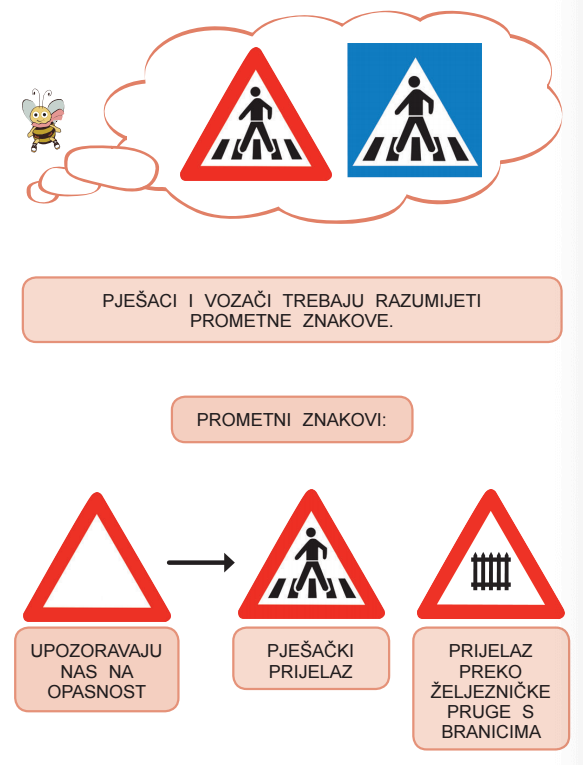 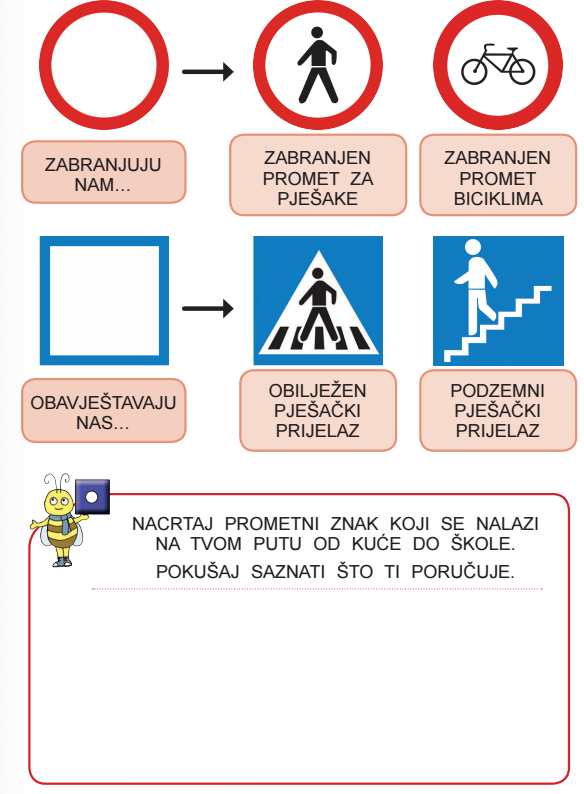 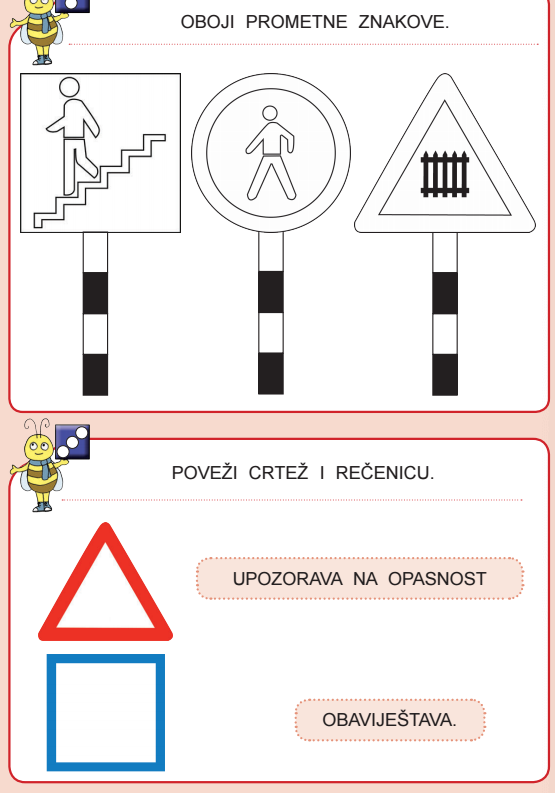 PONOVIMO https://wordwall.net/hr/resource/510670/priroda-i-dru%c5%a1tvo/prometni-znakovihttps://wordwall.net/hr/resource/314400/prometni-znakovihttps://wordwall.net/hr/resource/1008388/priroda-i-dru%c5%a1tvo/prometni-znakovi